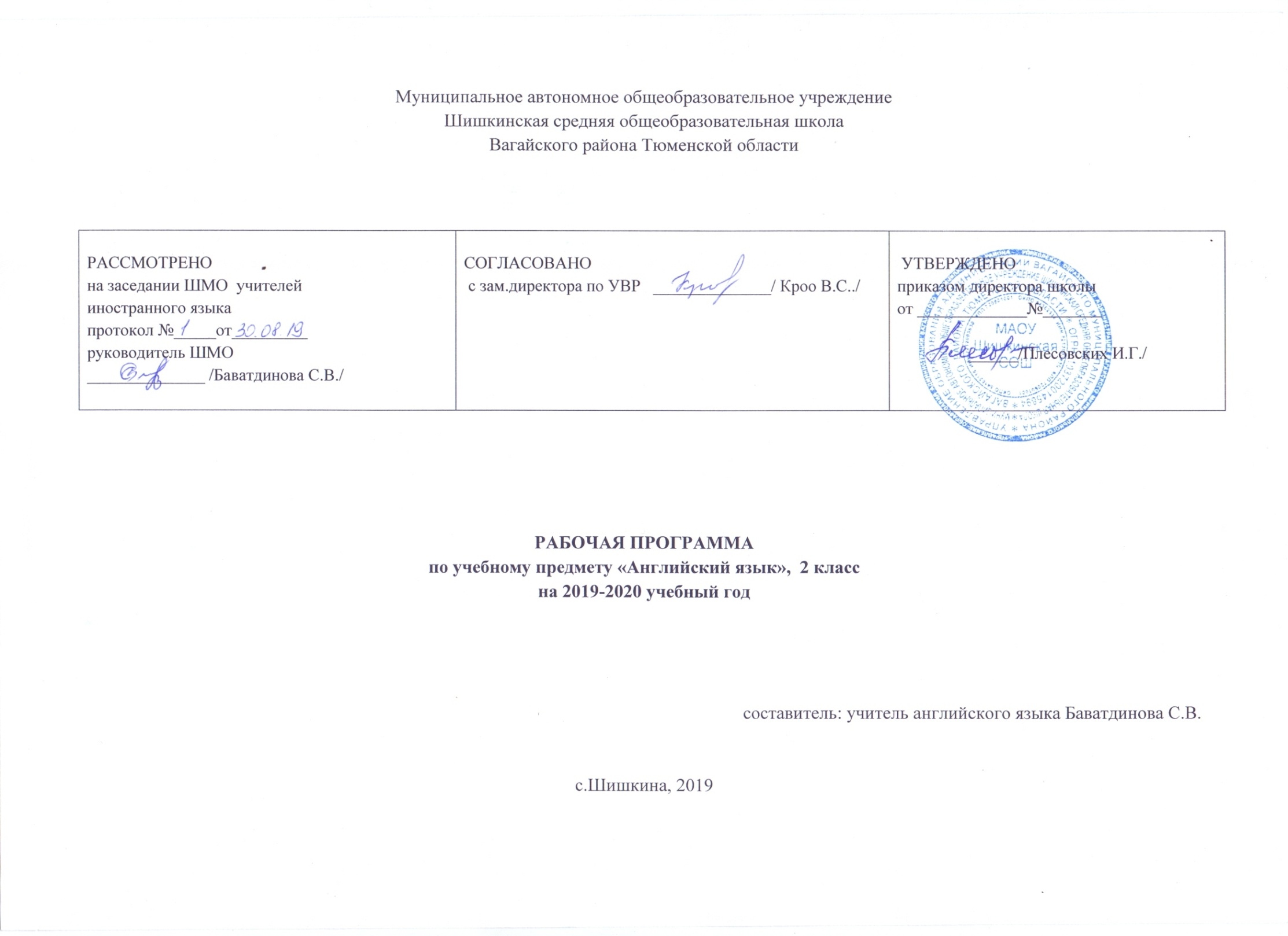 I. Планируемые результатыЛичностные, метапредметные и предметные результатыВ результате освоения основной образовательной программы начального общего образования учащиеся достигают личностные, метапредметные и предметные результаты. Личностными результатами являются:	•	общее представление о мире как многоязычном и поликультурном сообществе; •	осознание себя гражданином своей страны; •	осознание языка, в том числе иностранного, как основного средства общения между людьми; •	знакомство с миром зарубежных сверстников с использованием средств изучаемого иностранного языка (через детский фольклор, некоторые образцы детской художественной литературы, традиции).Метапредметными результатами изучения английского языка в начальной школе являются:•	развитие умения  взаимодействовать с окружающими при выполнении разных ролей в пределах речевых потребностей и возможностей младшего школьника;•	развитие коммуникативных способностей школьника, умения выбирать адекватные языковые и речевые средства для успешного решения элементарной коммуникативной задачи;•	расширение общего лингвистического кругозора младшего школьника;•	развитие познавательной, эмоциональной и волевой сфер младшего школьника; •	формирование мотивации к изучению иностранного языка;•	владение умением координированной работы с разными компонентами учебно-методического комплекта (учебником, аудиодиском и т. д.).Предметными результатами изучения английского языка в начальной школе являются: овладение начальными представлениями о нормах английского языка (фонетических, лексических, грамматических); умение (в объёме содержания курса) находить и сравнивать такие языковые единицы, как звук, буква, слово.А. В коммуникативной сфере, т. е. во владении английским языком как средством общения):Речевая компетенция в следующих видах речевой деятельностиВ говорении:•	вести элементарный этикетный диалог в ограниченном круге типичных ситуаций общения, диалог-расспрос (вопрос-ответ) и диалог-побуждение к действию;•	уметь на элементарном уровне рассказывать о себе/семье/друге, описывать предмет/картинку, кратко характеризовать персонаж.В аудировании:•	понимать на слух речь учителя и одноклассников, основное содержание небольших доступных текстов в аудиозаписи, построенных на изученном языковом материале.В чтении:•	читать вслух небольшие тексты, построенные на изученном языковом материале, соблюдая правила чтения и нужную интонацию;•	читать про себя тексты, включающие как изученный языковой материал, так и отдельные новые слова, и понимать их основное содержание, находить в тексте нужную информацию.В письменной речи:•	владеть техникой письма;•	писать с опорой на образец поздравление с праздником и короткое личное письмо.Языковая компетенция (владение языковыми средствами)•	адекватное произношение и различение на слух всех звуков английского языка, соблюдение правильного ударения в словах и фразах;•	соблюдение особенностей интонации основных типов предложений;•	применение основных правил чтения и орфографии, изученных в курсе начальной школы;•	распознавание и употребление в речи изученных в курсе начальной школы лексических единиц (слов, словосочетаний, оценочной лексики, речевых клише) и грамматических явлений;•	умение делать обобщения на основе структурно-функциональных схем простого предложения.Социокультурная осведомлённость•	знание названий стран изучаемого языка, некоторых литературных персонажей известных детских произведений, сюжетов некоторых популярных сказок, написанных на английском языке, небольших произведений детского фольклора (стихов, песен); знание элементарных норм речевого и неречевого поведения, принятых в англоговорящих странах.Б. В познавательной сфере:•	умение сравнивать языковые явления родного и английского языков на уровне отдельных звуков, букв, слов, словосочетаний, простых предложений;•	умение опознавать грамматические явления, отсутствующие в родном языке, например артикли;•	умение систематизировать слова, например по тематическому принципу;•	умение пользоваться языковой догадкой, например при опознавании интернационализмов;•	совершенствование приёмов работы с текстом с опорой на умения, приобретённые на уроках родного языка (прогнозировать содержание текста по заголовку, иллюстрациям и др.);•	умение действовать по образцу при выполнении упражнений и составлении собственных высказываний в пределах тематики начальной школы;•	умение пользоваться справочным материалом, представленным в виде таблиц, схем, правил;•	умение пользоваться двуязычным словарём учебника (в том числе транскрипцией), компьютерным словарём;•	умение осуществлять самонаблюдение и самооценку в доступных младшему школьнику пределах.В. В ценностно-ориентационной сфере:•	представление об английском языке как средстве выражения мыслей, чувств, эмоций;•	приобщение к культурным ценностям другого народа через произведения детского фольклора, через непосредственное участие в туристических поездках.Г. В эстетической сфере:•	владение элементарными средствами выражения чувств и эмоций на иностранном языке;•	развитие чувства прекрасного в процессе знакомства с образцами доступной детской литературы.Д. В трудовой сфере:•	умение следовать намеченному плану в своём учебном труде;•	умение вести словарь (словарную тетрадь)Развитие языковых навыковЗавершив работу над каждым модулем, учащиеся должны уметь следующее:1. соотносить новые слова с предметами, изображенными на картинках в учебнике, раздаточном материале и на плакатах;2. соблюдать правила произношения и соответствующую интонацию;3. общаться со своими одноклассниками на английском языке: обмениваться простой информацией на бытовые темы, такие как «Семья и друзья», «Рабочий день», «Покупки», «День рождения», «Каникулы» и т. д.;4. понимать (со зрительной опорой) диалоги, короткие высказывания и т. д., записанные на пленку;5. овладеть навыками устной речи, воспроизводя по образцу короткие высказывания;6. читать вслух небольшие тексты, построенные на изученном языковом материале;7. читать про себя, понимать основное содержание небольших текстов, включающих отдельные новые слова;8. писать с опорой на образец короткие сочинения и другие виды работ.Развитие умения «Учись учиться»Завершив работу над каждым модулем, учащиеся должны:1. быстро просматривать тексты и диалоги, чтобы найти необходимую информацию;2. совершенствовать навыки письма;3. оценивать свои успехи в изучении языка, используя таблицу Now I Know и карточки самооценки Student’s Self-Assessment Forms, и делать в них запись, развивая таким образом умение работать самостоятельно.Развитие навыков общенияЗавершив работу над каждым модулем, учащиеся должны:1. иметь мотивацию читать на английском языке, благодаря забавным комиксам, сказке и т.д.;2. получать навыки работы в группе и соблюдать правила, участвуя в играх;3. становиться более ответственными, пополняя свой «Языковой портфель» и ведя об этом записи;4. хорошо понимать те аспекты культуры и традиций англо-говорящих стран, с которыми они познакомились в этом модуле;5. иметь возможность сравнить и сопоставить культуру нашей страны с культурой англо-говорящих стран.Речевые уменияГоворениеУпражнения на развитие диалогической речи представлены в первую очередь заданиями Chit -Chat (составление диалога с опорой на картинку и модель). Кроме того, учащиеся могут участвовать в диалоге в связи с прочитанным или прослушанным текстом. Они используют в диалоге фразы и элементарные нормы речевого этикета: умеют поздороваться, поприветствовать и ответить на приветствие, обратиться с поздравлением и ответить на поздравление, поблагодарить, извиниться; умеют вести диалог-расспрос, умеют задавать вопросы: Кто? Что? Где? Куда? Как? Почему? и т. д. Объем диалогического высказывания составляет 2–3 реплики с каждой стороны.Широко представлена монологическая речь. На основе текста–опоры, учащиеся составляют небольшие рассказы о себе, о друге, о семье, о режиме дня; о доме; описывают людей, животных; персонажей мультфильмов, сказок с опорой на картинку и т. д. Объём монологического высказывания – 5–6 фраз.АудированиеРечь учителя и одноклассников в процессе общения на уроке и небольшие доступные тексты в аудиозаписи, построенные на изученном материале.ЧтениеВо втором классе используется в основном только глобальное чтение. Для того, чтобы чтение проходило успешно, упражнения даются в такой последовательности: прослушивание и повторение новых слов и структур за диктором, чтение этих же слов и структур, их использование в диалоге (Chit-Chat), затем – чтение и прослушивание текстов-диалогов с уже знакомыми структурами. Учащиеся не только узнают знакомые слова, но и учатся читать их в связном тексте. Читая вслух, дети соблюдают правильное ударение в словах, логическое ударение в предложении; интонационный рисунок. Этому способствует тот факт, что практически все тексты записаны на аудиокассеты/CD и начитаны носителями языка.В УМК представлены социокультурные тексты, которые не записаны на кассету. Однако они построены таким образом, чтобы учащиеся смогли прочитать их самостоятельно и извлечь необходимую информацию (имена, место действия, название предметов и т. д.). В них включено небольшое количество новых слов, которые объясняются учителем и расширяют пассивный словарный запас. Кроме того, развивается языковая догадка.Письмо и письменная речьУМК последовательно обучает письму как виду речевой деятельности. Учащиеся выполняют различные письменные задания: от списывания текстов, в которые им необходимо вставить недостающие слова, до написания с опорой на образец записок.Языковые знания и навыкиГрафика и орфографияВо втором классе учащиеся знакомятся с английским алфавитом не традиционным способом от буквы к звуку, а от звука к букве. Каждому звуку соответствует картинка, в которой встречается данный звук и звуковое сопровождение, что облегчает запоминание звука и буквы. Кроме того, учащиеся постепенно знакомятся с некоторыми правилами чтения букв, и это значительно способствует процессу чтения слов и предложений.УМК содержит хорошую базу для тренировки написания активной лексики: упражнения даны в учебнике, Рабочей тетради и Языковом портфеле.Фонетическая сторона речиБлагодаря хорошему звуковому обеспечению (аудиокассеты/диски для работы в классе и дома, видеокассета/DVD) у учащихся вырабатывается адекватное произношение: они соблюдают нормы произношения (долготу и краткость гласных и т. д.), правильно ставят ударение в словах и фразах, соблюдают ритмико-интонационные особенности повествовательных, побудительных и вопросительных предложений. Выработке произносительных навыков хорошо способствует большое количество рифмовок и песен.Лексическая сторона речиЛексический минимум УМК составляет примерно 500 активных единиц. Основные лексические единицы представлены на дидактических карточках и плакатах, что облегчает их запоминание. В текстах УМК содержится лексика, предназначенная для рецептивного усвоения (в текстах страноведческого характера и в текстах по межпредметным связям) Некоторая избыточность лексики позволяет осуществлять дифференцированный подход в обучении школьников с учётом их способностей и возможностей.В УМК дается начальное представление о способах словообразования, словосложение.Грамматическая сторона речиГрамматика дается в виде структур. В конце учебника помещён грамматический справочник на русском языке. В УМК содержится весь программный материал по грамматике.Основные коммуникативные типы предложения: повествовательное, вопросительное, побудительное (в положительной и отрицательной форме); Сложносочинённые предложения с сочинительными союзами and, but; Безличные предложения в настоящем времени: It’s sunny/hot/windy/fun; Простые распространённые предложения; Предложения с однородными членами.Глагол-связка to be в Present simpleГлагол canЛичные местоимения в именительном падежеУказательное местоимение thisСтруктуры It’s raining. I’m/he is wearing…Существительные в единственном и множественном числе (образованные по правилу)Числительные (количественные от 1 до 10)Предлоги on, in, underОсновные задачиРазвитие языковых навыковЗавершив работу над каждым модулем, обучающиеся должны уметь следующее:1.соотносить новые слова с предметами, изображенными на картинках в учебнике, раздаточном материале;2.соблюдать правила произношения и соответствующую интонацию;3. общаться со своими одноклассниками на английском языке, обмениваться простой информацией на бытовые темы, такие как «Знакомство»,  «Мой дом», «Мой день рождения и еда»,  «Мои животные и игрушки», «Погода» и т.д;4. овладеть навыками устной речи, воспроизводя по образцу короткие высказывания;5.читать и понимать основное содержание небольших текстов;6. писать с опорой на образец или дополнить предложения изученными словами.  Развитие навыков общенияЗавершив работу над каждым модулем, учащиеся должны:1. иметь мотивацию читать на английском языке, благодаря, сказке и т.д.;2. получать навыки работы в группе и соблюдать правила, участвуя в играх;3. становиться более ответственными, пополняя свой «Языковой портфель» и ведя об этом записи;Оценка достижений учащихсяОценка и самооценка достижений, учащихся в процессе обучения способствует формированию чувства успешности, повышению мотивации к изучению английского языка, развитию стремления демонстрировать свои способности.Формы и способы контроля и самоконтроля:– Portfolio: письменные и устные задания в учебнике, обобщающие пройденный материал.– I Love  English: раздел в рабочей тетради на закрепление пройденного языкового материала во всех видах речевой деятельности. – Now I Know: задания в учебнике, направленные на самооценку и самоконтроль знаний материала модуля – Языковой портфель: творческие работы к каждому модулю. – Progress Check/ Modular Test/Exit Test: тесты из Сборника контрольных заданий.В результате изучения английского языка ученик 2 класса должензнать/пониматьалфавит, буквы, основные буквосочетания, звуки изучаемого языка;основные правила чтения и орфографии изучаемого языка;особенности интонации основных типов предложений;название стран изучаемого языка;имена некоторых персонажей детских литературных произведений стран изучаемого языка;наизусть рифмованные произведения детского фольклора (доступные по содержанию и форме);уметьпонимать на слух речь учителя, одноклассников, основное содержание облегченных текстов с опорой на зрительную наглядность;участвовать в элементарном этикетном диалоге (знакомство, поздравление, благодарность, приветствие);расспрашивать собеседника, задавая простые вопросы (кто? что? где? когда?) и отвечать на вопросы собеседника;кратко рассказывать о себе, своей семье, друге, любимом животном, своем доме, повседневной жизни;составлять небольшие описания предмета, картинки (в рамках изученной тематики) по образцу;читать вслух текст, построенный на изученном языковом материале, соблюдая правила произношения и соответствующую интонацию;читать про себя, понимать основное содержание небольших текстов (не более 0,5 с.), доступных по содержанию и языковому материалу, пользуясь в случае необходимости двуязычным словарем;списывать текст на английском языке, выписывать из него и (или) вставлять в него слова в соответствии с решаемой учебной задачей;писать короткие сообщения по образцу;писать краткое поздравление (с днем рождения,) с опорой на образец;использовать приобретенные знания и коммуникативные умения в практической деятельности и для повседневной жизни:устного общения с носителями английского языка в доступных младшим школьникам пределах; развития дружелюбного отношения к представителям других стран;преодоления психологических барьеров в использовании английского языка как средства общения;ознакомления с детским зарубежным фольклором и доступными образцами художественной литературы на английском языке.более глубокого осознания некоторых особенностей родного языкаII.Содержание учебного курсаПредметное содержание устной и письменной речи соответствует образовательным и воспитательным целям, а также интересам и возрастным особенностям учащихся.Учебник написан таким образом, чтобы он не только отвечал интересам учащихся, но и вовлекал их в активное изучение английского языка. Новые слова и структуры   вводятся понятными и эффективными способами с помощью картинок, песен, рифмовок и т. д. Новый языковой материал представлен в контексте интересных живых диалогов. Разнообразие упражнений, песен, стихов и игр поможет учащимся легче и быстрее запомнить изучаемый материал. Учебник «Английский в фокусе — 4» имеет модульную структуру, состоит из  модулей и ставит перед учащимися следующие задачи:III.Тематическое планирование с указанием количества часов, отводимых на освоение каждой темыРазделпрограммыСодержание материалаКоли-чество часовПодготовительный этап Вводный модуль: Привет! Я и Моя семья!Поехали!Знакомство. Введение в предмет. Мои буквы Алфавит a-hЗнакомство с английскими буквами (a-h). Мои буквы Алфавит i-qЗнакомство с английскими буквами (i-q). Мои буквы Алфавит r-z.Знакомство с английскими буквами (r-z). Буквосочетания sh, ch.Учимся читать. Обучение навыкам чтения. Буквосочетания th, ph.Обучение навыкам чтения. Заглавные буквы алфавита. Обучение навыкам чтения.Знакомство с главными героями учебника. Фразы приветствия, прощания. Алфавит: a-z. Буквы извуки. Буквосочетания: sh, ch, th, ph. Заглавные буквы алфавита. Формирование умений и навыковв чтении по теме «Знакомство».Ведут этикетный диалог в ситуации бытового общения (приветствуют, прощаются, узнают,как дела, знакомятся, расспрашивают о возрасте). Уметь приветствовать друг друга, знакомиться и прощатьсяВоспроизводят наизусть тексты рифмовок, песен.Воспроизводят графически и каллиграфически корректно все буквы английского алфавита иосновные буквосочетания (полупечатным шрифтом).Различают на слух и адекватно произносят все звуки английского языка.Соблюдают правильное ударение в словах и фразах, интонацию в целом.Привет.Знакомство с главными героями учебника.Обучение устной диалогической речи. Привет.Знакомство с главными героями учебника. Семья. Знакомство с новыми лексическими единицамиСемья. Обучение устной монологической и диалогической речиВведение лексики по теме «Моя семья». Структуры “This is …”, “I’m…”.«Кто это?» Отработка лексики по теме «Моя семья» в устной речи. Цвета. Выполнение лексико- грамматических упражнений. Развитие умений и навыков устной речи по теме «Моя семья». Формирование умений и навыков в чтении по теме «Моя семья»Ведут диалог-расспрос и диалог-побуждение к действию (сообщают о погоде и советуют, что нужно надеть).Пользуются основными коммуникативными типами речи (описанием, сообщением, рассказом) – представляют членов своей семьи, описывают (предмет, картинку, внешность); рассказывают (о себе, членах своей семьи и любимой еде, о том, что носят в разную погоду).Оперируют активной лексикой в процессе общения.Воспроизводят наизусть тексты рифмовок, песен.Понимают на слух речь учителя, одноклассников и небольшие доступные тексты в аудиозаписи, построенные на изученном языковом материале: краткие диалоги, рифмовки, песни.Вербально или невербально реагируют на услышанное.Выразительно читают вслух небольшие тексты, построенные на изученном языковом материале.Пишут с опорой на образец небольшой рассказ о себе, поздравление с днём рождения.Соблюдают правильное ударение в словах и фразах, интонацию в целом.Соблюдают нормы произношения звуков английского языка в чтении вслух и устной речи и корректно произносят предложения с точки зрения их ритмико-интонационных особенностей.11Подготовительный этап Вводный модуль: Привет! Я и Моя семья!Поехали!Знакомство. Введение в предмет. Мои буквы Алфавит a-hЗнакомство с английскими буквами (a-h). Мои буквы Алфавит i-qЗнакомство с английскими буквами (i-q). Мои буквы Алфавит r-z.Знакомство с английскими буквами (r-z). Буквосочетания sh, ch.Учимся читать. Обучение навыкам чтения. Буквосочетания th, ph.Обучение навыкам чтения. Заглавные буквы алфавита. Обучение навыкам чтения.Знакомство с главными героями учебника. Фразы приветствия, прощания. Алфавит: a-z. Буквы извуки. Буквосочетания: sh, ch, th, ph. Заглавные буквы алфавита. Формирование умений и навыковв чтении по теме «Знакомство».Ведут этикетный диалог в ситуации бытового общения (приветствуют, прощаются, узнают,как дела, знакомятся, расспрашивают о возрасте). Уметь приветствовать друг друга, знакомиться и прощатьсяВоспроизводят наизусть тексты рифмовок, песен.Воспроизводят графически и каллиграфически корректно все буквы английского алфавита иосновные буквосочетания (полупечатным шрифтом).Различают на слух и адекватно произносят все звуки английского языка.Соблюдают правильное ударение в словах и фразах, интонацию в целом.Привет.Знакомство с главными героями учебника.Обучение устной диалогической речи. Привет.Знакомство с главными героями учебника. Семья. Знакомство с новыми лексическими единицамиСемья. Обучение устной монологической и диалогической речиВведение лексики по теме «Моя семья». Структуры “This is …”, “I’m…”.«Кто это?» Отработка лексики по теме «Моя семья» в устной речи. Цвета. Выполнение лексико- грамматических упражнений. Развитие умений и навыков устной речи по теме «Моя семья». Формирование умений и навыков в чтении по теме «Моя семья»Ведут диалог-расспрос и диалог-побуждение к действию (сообщают о погоде и советуют, что нужно надеть).Пользуются основными коммуникативными типами речи (описанием, сообщением, рассказом) – представляют членов своей семьи, описывают (предмет, картинку, внешность); рассказывают (о себе, членах своей семьи и любимой еде, о том, что носят в разную погоду).Оперируют активной лексикой в процессе общения.Воспроизводят наизусть тексты рифмовок, песен.Понимают на слух речь учителя, одноклассников и небольшие доступные тексты в аудиозаписи, построенные на изученном языковом материале: краткие диалоги, рифмовки, песни.Вербально или невербально реагируют на услышанное.Выразительно читают вслух небольшие тексты, построенные на изученном языковом материале.Пишут с опорой на образец небольшой рассказ о себе, поздравление с днём рождения.Соблюдают правильное ударение в словах и фразах, интонацию в целом.Соблюдают нормы произношения звуков английского языка в чтении вслух и устной речи и корректно произносят предложения с точки зрения их ритмико-интонационных особенностей.Модуль 1. Мой дом!Мой дом. Предметы мебели. Знакомство с новыми лексическими единицами. Мой дом. Формирование навыков чтения. Где Чаклз?Знакомство с новыми лексическими единицами. Где Чаклз?Обучение устной монологической речи. В ванной комнате Знакомство с новыми лексическими единицами. В ванной комнате! Формирование навыков чтения. Забавы в школе.Обучение устной монологической и диалогической речи.Проектная работа «Моя комната» Сады в Великобритании. Сады в России.Формирование навыков чтения. Городская мышь и деревенская мышь.Формирование навыков чтения. Теперь я знаю. Закрепление языкового материала. Модуля. Мне нравится английский.Проверочная работа модуля 1Мой дом. Введение лексики. Структура “It’s a…’ Что есть в твоем доме? Отработка лексики. Игра «Где Чаклз?» Закрепление лексики. Названия комнат в доме. Работа по картинкам. Вопросительная структура «Is the bed in the bedroom?». Формирование умений и навыков чтения по теме « На кухне ». Моя комната. Монологические высказывания. Добро пожаловать! Это мой дом. Работа с текстом. Текущий контроль по теме «Мой дом» ). Читать про себя и понимать содержание небольшого текста, построенного на изученном языковом материале. ): научиться читать букву “E” в закрытом слоге и буквосочетание “ee”.Употребляют глагол-связку to be в утвердительных и вопросительных предложениях в Present Simple, личные местоимения в именительном и объектном падежах (I, me, you), притяжательные местоимения my и your, вопросительные слова (what, how,how (old), указательное местоимение this, соединительный союз and., название цветов11Модуль 2. Моя любимая еда!Мой день рождения! Числительные 1-10. Знакомство с новыми лексическими единицами. Мой день рождения! Обучение устной монологической и диалогической речи. Вкусный шоколад! Продукты питания. Знакомство с новыми лексическими единицами. Вкусный шоколад! Чем угощают на празднике?Обучение устной диалогической речи. Моя любимая еда. Знакомство с новыми лексическими единицами. Моя любимая еда. Закрепление лексико-грамматического материала. Забавы в школе. Типичная русская еда.Проектная работа «Моя любимая еда». Сказка о сельской и городской мышке. Формирование навыков чтения. Теперь я знаю. Закрепление языкового материала. Модуля.Мне нравится английский.Проверочная работа модуля 2.Сколько тебе лет? Работа с числительными от 1 до 10. Структура “How many?” Отработка лексики в лексико- грамматических упражнениях. Я люблю шоколад, а ты? Любимые блюда. Чтение диалогов. Самые популярные блюда в Британии и в России. Монологи. Структуры “I like/don’t like”, “I have got”. С Днем рождения! Праздничные блюда. Поздравительная открытка «С Днем рождения!». Формирование умений и навыков в письменной речи. Урок-игра «Отгадай слово». Закрепление. «Числительные, названия блюд». Текущий контроль по теме «Семейные праздники". Читают про себя и понимают содержание небольшого текста, построенного на изученном материале. Оперируют активной лексикой в соответствии с коммуникативной задачей. воспринимать на слух в аудиозаписи и понимать основное содержание небольших сообщений, построенных в основном на знакомом языковом материалераспознавать и употреблять активную лексику, уметь отвечать на вопросыСпрашивают о любимой еде и называют продукты. Спрашивают о возрасте и называют его. Употребляют глагол like в утвердительных и отрицательных предложениях в PresentSimple/.10Модуль 3 Мои животные!Мои животные. Модальный глагол «мочь»,. Знакомство с новыми лексическими единицами. Мои животные. Формирование навыков чтения. Я умею прыгать. Тренировка в речи глагола «мочь»,.Знакомство с новыми лексическими единицами. Я умею прыгать.Глаголы движения. Обучение устной монологической и диалогической речи. В цирке. Знакомство с новыми лексическими единицами. В цирке.Формирование грамматических навыков. Веселье в школе. Животные в РоссииФормирование навыков чтения. Любимые животные в России и Великобритании. Формирование навыков чтения.пректная работа «Я умею»Сказка о сельской и городской мышке.Формирование навыков чтения. Теперь я знаю.Закрепление языкового материала. Модуля. Мне нравится английский.Проверочная работамодуля 3Говорят о том, что умеют делать животные.Оперируют активной лексикой в процессе общения.Воспроизводят наизусть текст песни.Истории о животных в Британии и в России. Работа с текстом. Понимают на слух речь учителя, одноклассников и небольшие доступные тексты в аудиозаписи, построенные на изученном языковом материале: краткие диалоги, рифмовки, песни.Выразительно читают вслух небольшие тексты, построенные на изученном языковом материале.Употребляют модальный глагол can. Поговорим о животных. Структура “I can”. Знакомство с глаголами движения. Отработка структуры “I can Jump”. Что я умею делать? Работа с глаголом “can/can’t”. Урок-игра «Что умеют делать животные». Контроль навыков и умений аудирования: «В цирке». Утвердительные и отрицательные ответы с глаголом can/can’t. Контроль навыков и умений в письменной речи: Мой любимец». Соблюдают правильное ударение в словах и фразах, интонацию в целом.Соблюдают нормы произношения звуков английского языка в чтении вслух и устной речи и корректно произносят предложения с точки зрения их ритмико-интонационных особенностей10Модуль 4 Мои игрушкиМои игрушки. Предлоги местонахождения. Знакомство с новыми лексическими единицами. Мои игрушки. Части лица. Формирование навыков аудирования. У нее голубые глаза. Знакомство с новыми лексическими единицами. У нее голубые глаза. Опиши игрушку. Обучение устной монологической и диалогической речи. Мишка просто великолепен!Знакомство с новыми лексическими единицами. Мишка просто великолепен!Правила чтения. Буква Yy. Формирование навыков чтения. Забавы в школе. Закрепление изученного лексического материала.Проектная работа «Моя игрушка» Магазины, где продаются мишки Тедди. Старые русские игрушки.Знакомство с новыми лексическими единицами. Сказка о сельской и городской мышке. Формирование навыков чтения. Теперь я знаю. Закрепление языкового материала. модуля Мне нравится английский.Проверочная работа модуля 4Игрушки. Введение лексики. Предлоги места. «Где плюшевый мишка?». Текущий контроль чтения. Закрепление лексики по теме: «Любимые игрушки».)Внешность. Как выглядят любимые игрушки. (Структура “I’ve got”. Введение лексики по теме «Внешность». Мишка Тэдди. Структура “He’s got”. Контроль умений и навыков чтения: по теме «Внешность». Мой любимый оловянный солдатик. Структура “It’s got”. Контроль умений и навыков аудирования: «Как я выгляжу». Формирование умений и навыков в чтении по теме «Игрушки». Контроль умений и навыков письменной речи: «Любимая игрушка». Контроль умений и навыков устной речи: по теме «Игрушки».  Магазины игрушек в Британии и в России.Распознавать активную лексику и использовать ее в устной и письменной речи, уметь отвечать на вопросы. Понимать содержание небольших текстов, содержащих отдельные незнакомые слова10Модуль 5.Я люблю лето!Мои каникулы.Притяжательные местоимения. Знакомство с новыми лексическими единицами/ Мои каникулы. Какая сегодня погода? Обучение устной монологической и диалогической речи. Ветрено!Знакомство с новыми лексическими единицами/ Ветрено!Времена года. Формирование навыков чтения. Волшебный остров.Знакомство с новыми лексическими единицами/ Волшебный остров.Обучение устной монологической и диалогической речи. Забавы в школе. Формирование навыков чтения.Проектная работа «Мои каникулы» Праздники в России. Формирование навыков чтения. Сказка о сельской и городской мышке. Формирование навыков чтенияю Теперь я знаю.Закрепление языкового материала. Модуля. Мне нравится английский.Проверочная работа модуля 5. Время шоу.пригласительная открытка. Время шоу. Просмотр мультфильма. Обобщающее повторение.Введение лексики по теме «Летние каникулы». Одежда в разное время года. Структура “I’m wearing”. «Со мной на Волшебный остров». Разучивание стихотворения. Контроль навыков и умений по чтению: «Под парусом в круиз». Лето и другие времена года. Чтение мини-текстов. «Давай поиграем!» Отработка лексики в упражнениях. Контроль умений и навыков устной речи: Мои летние каникулы. Ознакомительное чтение «Я счастлив в своем доме».Урок-игра «Выбери правильный ответ». Найди волшебное слово. Закрепление пройденной лексики, грамматики.Оперируют активной лексикой в процессе общения.Воспроизводят наизусть тексты рифмовок, песен.Понимают на слух речь учителя, одноклассников и небольшие доступные тексты в аудиозаписи, построенные на изученном языковом материале: краткие диалоги, рифмовки, песни.Вербально или невербально реагируют на услышанное.Выразительно читают вслух небольшие тексты, построенные на изученном языковом материале.Пишут с опорой на образец небольшой рассказ о себе и своём доме.Соблюдают правильное ударение в словах и фразах, интонацию в целом.Соблюдают нормы произношения звуков английского языка в чтении вслух и устной речи и корректно произносят предложения с точки зрения их ритмико-интонационных особенностей.Употребляют глагол-связку to be в отрицательных и вопросительных предложениях в Present Simple, PresentContinuous в структуре It’s raining, безличные предложения в настоящем времени (It’s hot), личные местоимения в именительном и объектном падежах (I,she, he, me, you), существительные в единственном и множественном числе, образованные по правилу, вопросительное местоимение where, предлоги on, in.16Тема раздела/ количество часов  № урокаТема урока/количество часовПодготовительный модуль. Знакомство(11 часов)1Введение.  Давайте приступим!/1Подготовительный модуль. Знакомство(11 часов)2Мои буквы! Ознакомление с буквами английского алфавита (a-h) /1Подготовительный модуль. Знакомство(11 часов)3Мои буквы! Ознакомление с буквами английского алфавита (i–q) /1Подготовительный модуль. Знакомство(11 часов)4Мои буквы! Ознакомление с буквами английского алфавита   (r—z) /1Подготовительный модуль. Знакомство(11 часов)5Буквосочетания sh и ch . /1Подготовительный модуль. Знакомство(11 часов)6Буквосочетания th и ph . /1Подготовительный модуль. Знакомство(11 часов)7Английский алфавит! Заглавные и строчные! /1Подготовительный модуль. Знакомство(11 часов)8Вводный модуль. Привет! Знакомство с персонажами учебника/1Подготовительный модуль. Знакомство(11 часов)9Привет! Слушаем команды! /1Подготовительный модуль. Знакомство(11 часов)10Моя семья. /1Подготовительный модуль. Знакомство(11 часов)11Интегрированное занятие. Общая тема: Цвета Мои любимые цвета. /1Модуль 1. Мой дом(11 часов)12Лексика по теме «Семья. Цвета». Мой дом/1Модуль 1. Мой дом(11 часов)13Мой дом/1/1Модуль 1. Мой дом(11 часов)14Где же Чаклз? Комнаты в доме. /1Модуль 1. Мой дом(11 часов)15Где же Чаклз? /1Модуль 1. Мой дом(11 часов)16,17В Ванной. /2Модуль 1. Мой дом(11 часов)18ТУЗ по теме «Мой дом»Великобритания в фокусе. Сады в Соединённом королевстве. Сады в России. /1Модуль 1. Мой дом(11 часов)19Portfolio. Fun at School. Портфолио/1Модуль 1. Мой дом(11 часов)20Английская сказка Городская мышка и деревенская. /1Модуль 1. Мой дом(11 часов)21. Теперь я знаю!  Давай поиграем! /1Модуль 1. Мой дом(11 часов)22Тест к модулю 1. (по теме: « Мой дом») /1Модуль 2. Моя любимая еда10 часов 23Анализ проведенной контрольной работыМой день рождения! Ознакомление с числительными от 1 до 10/1Модуль 2. Моя любимая еда10 часов 24Мой день рождения! /1Модуль 2. Моя любимая еда10 часов 25Вкусный шоколад! /1Модуль 2. Моя любимая еда10 часов 26Вкусный шоколад! /1 Модуль 2. Моя любимая еда10 часов 27Моя любимая еда! /1Модуль 2. Моя любимая еда10 часов 28ТУЗ по лексике модуля.Моя любимая еда!  Формирование навыка чтения слов с буквой “c”./1Модуль 2. Моя любимая еда10 часов 29Портфолио. Любимая еда./Великобритания в фокусе. /1Модуль 2. Моя любимая еда10 часов 30Теперь я знаю!  /1Модуль 2. Моя любимая еда10 часов 31Тест к модулю 2. (по теме: «Мой день рождение!») /1Модуль 2. Моя любимая еда10 часов 32Анализ проведенной контрольной работыАнглийская сказка Городская мышка и деревенская. /1Модуль 3Мои животные!10 часов33Мои животные!  Модальный глагол “can” и глаголы движения. /1Модуль 3Мои животные!10 часов34Мои животные!  Развитие координации движений. /1Модуль 3Мои животные!10 часов35Я умею прыгать! /1Модуль 3Мои животные!10 часов36Я умею прыгать! Работа с лексикой. /1Модуль 3Мои животные!10 часов37ТУЗ: глагол “can”В цирке! /1Модуль 3Мои животные!10 часов38В цирке! Портфолио «Что я могу» /1Модуль 3Мои животные!10 часов39Великобритания в фокусе. Обожаю животных! /1Модуль 3Мои животные!10 часов40Английская сказка Городская мышка и деревенская. /1Модуль 3Мои животные!10 часов41Теперь я знаю! /1Модуль 3Мои животные!10 часов42Тест к модулю 3. (по теме: « Мои животные») /1Модуль 4 Мои игрушки!10 часов43Анализ проведенной контрольной работыМои игрушки!  Предлоги места. /1Модуль 4 Мои игрушки!10 часов44Мои игрушки! /1Модуль 4 Мои игрушки!10 часов45У неё голубые глаза! Тематическая лексика/1Модуль 4 Мои игрушки!10 часов46У неё голубые глаза! /1Модуль 4 Мои игрушки!10 часов47Замечатель-ный медвежонок! /1Модуль 4 Мои игрушки!10 часов48ТУЗ по лексикеЗамечательный медвежонок! /1Модуль 4 Мои игрушки!10 часов49Портфолио \Великобритания в фокусе. Магазины, где продаются плюшевые мишки. /1Модуль 4 Мои игрушки!10 часов50Теперь я знаю…/1Модуль 4 Мои игрушки!10 часов51Тест к модулю 4. (по теме:« Мои игрушки») /1Модуль 4 Мои игрушки!10 часов52Анализ проведенной контрольной работыАнглийская сказка Городская мышка и деревенская/1Модуль 5. Мои каникулы!16 часов53Мои каникулы! Тематическая лексика/1Модуль 5. Мои каникулы!16 часов54Мои каникулы! /1Модуль 5. Мои каникулы!16 часов55Ветрено! Погода и одежда/1Модуль 5. Мои каникулы!16 часов56Ветрено! етрено! ( ошибкамиелами Погода и одежда. /1Модуль 5. Мои каникулы!16 часов57 Волшебный остров! /1Модуль 5. Мои каникулы!16 часов58Волшебный остров! /1Модуль 5. Мои каникулы!16 часов59ТУЗ по лексике.Заниматель-ное в школе. /1Модуль 5. Мои каникулы!16 часов60Портфолио «Планы на летние каникулы». /1Модуль 5. Мои каникулы!16 часов61Великобритания в фокусе.  Прекрасный Корнуолл. Каникулы в России. /1Модуль 5. Мои каникулы!16 часов62Английская сказка Городская мышка и деревенская/1.Модуль 5. Мои каникулы!16 часов63Теперь я знаю! /1Модуль 5. Мои каникулы!16 часов64Тест к модулю 5 (по теме Мои каникулы) /1Модуль 5. Мои каникулы!16 часов65Работа над ошибками/1Модуль 5. Мои каникулы!16 часов66Выходная административная контрольная работаМодуль 5. Мои каникулы!16 часов67Анализ проведенной контрольной работыМодуль 5. Мои каникулы!16 часов68Урок чтения 